Распашные холодильные двери коммерческой серииРаспашные холодильные двери «Ирбис» коммерческой серии предназначены для теплоизоляции средне- и низкотемпературных камер. Надежные двери со стандартным набором опций по выгодной цене.Применение:Холодильные и морозильные камеры различного объема;В помещениях с умеренным траффиком;В местах прохода людей, проезда ручных тележек;Для товара, находящегося в упакованном виде;В условиях постоянной влажности 80% и температуры от -33…+550С В условиях отсутствия агрессивных сред; В помещениях с отсутствием требований к гигиене;Характеристики: Материал полотна: многослойная сэндвич-панель (ППУ + крашеная сталь 0,45 – 0,6 мм);Толщина полотна: 80 мм; 100 мм; 120 мм;Рама: толщина метала 1,5 мм, накладная П-образная;Стандартные максимальные размеры: 2500 мм х 2500 мм (Ш*В);Цвет: белый (RAL9003);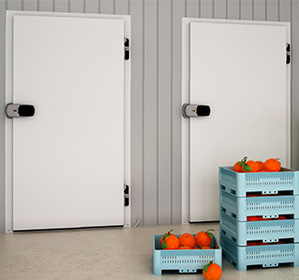 www.irbispro.ru/holodilnye-dveri/rdoks.html